Your recent request for information is replicated below, together with our response.I was just wondering if you could tell me what the rules are or if there is anything you can tell me regarding the Police of Scotland being allowed to pull over or arrest any personnel within the Police Service of Scotland such as their colleagues and/or the Scottish Ambulance Service or Scottish Fire and Rescue Service please?There is no Police Scotland policy or procedure etc. that would prevent a police officer arresting or pulling over another police officer or other emergency services worker. It may however be the case that specialist officers, for example from our Professional Standards Team, are involved where another police officer specifically is being arrested. If you require any further assistance please contact us quoting the reference above.You can request a review of this response within the next 40 working days by email or by letter (Information Management - FOI, Police Scotland, Clyde Gateway, 2 French Street, Dalmarnock, G40 4EH).  Requests must include the reason for your dissatisfaction.If you remain dissatisfied following our review response, you can appeal to the Office of the Scottish Information Commissioner (OSIC) within 6 months - online, by email or by letter (OSIC, Kinburn Castle, Doubledykes Road, St Andrews, KY16 9DS).Following an OSIC appeal, you can appeal to the Court of Session on a point of law only. This response will be added to our Disclosure Log in seven days' time.Every effort has been taken to ensure our response is as accessible as possible. If you require this response to be provided in an alternative format, please let us know.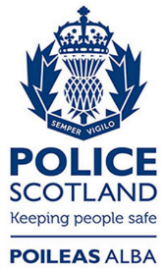 Freedom of Information ResponseOur reference:  FOI 23-0362Responded to:  21st February 2023